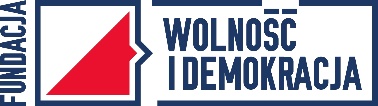 WNIOSEK O DOFINANSOWANIE na lata 2023-2024
w projekcie „Wspieranie Edukacji Polskiej na Świecie”I. Informacje ogólne: Nazwa organizacji:...........................................................Adres organizacji:.............................................................................................. Adres do korespondencji:…………..............................................................................................Telefon/fax:..............................Telefon komórkowy...........................E-mail: ………………Podając numer telefonu należy podać pełny numer z podaniem numeru kierunkowego, tak żeby można było zadzwonić do Państwa z Polski .Strona www:……………………………….Facebook:……………………………………..II. Informacje dotyczące procesu nauczania: 1. Forma nauczania: -  przedszkole / polska grupa przedszkolna -  szkoła z polskim językiem nauczania 					-  klasa polska w szkole 			-  szkoła sobotnio -niedzielna/ weekendowa/wieczorowa zarejestrowana 			-  punkt nauczania przy parafii						-  punkt nauczania przy organizacji polskiej		-  szkoła z językiem polskim nauczanym jako przedmiot fakultatywny -  szkoła z językiem polskim nauczanym jako drugi język obcy 	-  inne …………………………………………………………..2. Informacje o podmiocie oświatowym: data rejestracji, nr rejestru, organ rejestrujący (w sytuacji braku rejestracji proszę podać przyczynę jej braku):....................................................................................................................................................................................................................................................................................................informacje o założycielu szkoły sobotniej / punktu nauczania (organizacja polska, parafia polska, itp.):…………………………………………………………………………………………………....................................................................................................................................................Numer ORPEG: …………………………..…………………………………..dyrektor /kierownik szkoły – imię i nazwisko oraz telefon, e-mail:…………………………………………………………………………………………………zasoby szkolne /jakim wyposażeniem szkolnym dysponuje podmiot oświatowy: pomoce edukacyjne, sprzęt, meble/ ………………………………………………………………………………………..............………………………………………………………………………………………………uczniowie- Liczba uczniów w szkole/przedszkolu/szkole sobotnio-niedzielnej/punkcie nauczania /ogółem/ – ………………..- Grupy wiekowe i liczba osób w grupach ( w sytuacji braku jakiejś grupy wiekowej proszę wstawić kreskę „-„w kolumnie „liczba osób w grupie”:W tym:- Liczba dzieci uczęszczających do Państwa placówki, które urodziły się w Polsce – ……………………..- Liczba dzieci uczęszczających do Państwa placówki, które urodziły się na emigracji – ………………….Nauczyciele przedmiotów ojczystych:Proszę uzupełnić dane dotyczące nauczycieli przedmiotów ojczystych h) Finanse placówki oświatowej:- źródła utrzymania podmiotu oświatowego (proszę wymienić wszystkie źródła): .............................................................................................................................................................................................................................................................................................................................................................................. - pobieranie opłaty za naukę w szkole sobotnio-niedzielnej/punkcie nauczania: 	TAK – NIE*  (*-niepotrzebne skreślić)/Jeśli tak, to w jakiej wysokości i na co jest przeznaczana/.................................................................................................................................................................................................................................................................................................................................................................................III. Informacje dotyczące wysokości dofinansowania:CZĘŚĆ A. Wspieranie bieżącego funkcjonowania placówek w roku 2023:CZĘŚĆ B. Wspieranie bieżącego funkcjonowania placówek w roku 2024:CZĘŚĆ C. Organizacja wydarzeń uzupełniających kształcenie: Potrzeby w zakresie dofinansowania działalności oświatowej (imprez szkolnych o charakterze edukacyjno-patriotycznym), konkursów, olimpiad, imprez okolicznościowych, szkoleń dla nauczycieli i uczniówUwaga: Jeśli planują Państwo przeznaczenie dofinansowania na więcej niż jedno wydarzenie, proszę rozszerzyć wniosek o kolejne wydarzenia kopiując opis wydarzenia oraz tabelkę kosztorysową i nadając im odpowiedni numer.Wydarzenie nr 1: Nazwa wydarzenia:……………………………………………………………………………….Miejsce realizacji (miejscowość i kraj): 	Termin realizacji (miesiąc, rok): 	Liczba uczestników: 	Cel wydarzenia: 	 	Krótki opis wydarzenia (szczegółowe informacje dot. wydarzenia) 	Oczekiwane rezultaty:	Kosztorys projektu:Uwagi:………………………………………………………………………………………………………………………………………………………………………………………………………………………………………………………………….Potrzeby w zakresie dofinansowania szkół letnich, kolonii, półkolonii i wycieczek edukacyjnych w miejscu zamieszkania Uwaga: Jeśli planują Państwo przeznaczenie dofinansowania na więcej niż jedno wydarzenie, proszę rozszerzyć wniosek o kolejne wydarzenia kopiując opis wydarzenia oraz tabelkę kosztorysową i nadając im odpowiedni numer.Wydarzenie nr 1:Nazwa wydarzenia:…………………………………………………………..……………………….Miejsce realizacji (miejscowość i kraj): 	Termin realizacji (miesiąc, rok): 	Liczba uczestników: 	Cel wydarzenia: 	 	Krótki opis wydarzenia (szczegółowe informacje dot. wydarzenia) 	Oczekiwane rezultaty:	Kosztorys projektu:Uwagi:…………………………………………………………………………………………………………………………………………………………………………………………………………………………………………………………………..Potrzeby w zakresie dofinansowania szkół letnich, kolonii, półkolonii i wycieczek edukacyjnych w wymian międzyszkolnych w Polsce ( partnerstwo szkół) Uwaga: Jeśli planują Państwo przeznaczenie dofinansowania na więcej niż jedno wydarzenie, proszę rozszerzyć wniosek o kolejne wydarzenia kopiując opis wydarzenia oraz tabelkę kosztorysową i nadając im odpowiedni numer.Wydarzenie nr 1:Nazwa wydarzenia:……………………………………………………………………………….Miejsce realizacji (miejscowość i kraj): 	Termin realizacji (miesiąc, rok): 	Liczba uczestników: 	Cel wydarzenia: 	 	Krótki opis wydarzenia (szczegółowe informacje dot. wydarzenia) 		
Oczekiwane rezultaty:	Kosztorys projektu:Uwagi:………………………………………………………………………………………………………………………………………………………………………………………………………………………………………………………………….IV. INFORMACJE NIEZBĘDNE DO PODPISANIA UMOWY:Osoby upoważnione do składania oświadczeń woli w imieniu organizacji /podpisania umowy i budżetu projektu/: Imię i nazwisko/funkcja/ tel. komórkowy: 	Imię i nazwisko/funkcja/ tel. komórkowy: 	Informacje dla księgowości (prosimy uzupełnić drukowanymi literami):Nazwa banku, w którym wnioskodawca posiada konto: 	Adres banku: 	Nr rachunku: 	Kod SWIFT: 	Obowiązkowe załączniki do wniosku o dofinansowanie na rok 2023: Uwaga (proszę upewnić się, że dokumenty zostały załączone do wniosku):List intencyjny   				Tak, załączony Dokumenty rejestracyjne organizacji   	Tak, załączonyStatut organizacji				Tak, załączonyWyrażam zgodę na przetwarzanie danych osobowych zawartych we wniosku dla potrzeb niezbędnych do realizacji procesu przyznawania dotacji. Oświadczam, że zapoznałem się z informacją o przetwarzaniu danych osobowych zamieszoną na stronie internetowej Fundacji www.wid.org i akceptuję jej postanowienia.miejscowość i data: ____________________________czytelny podpis i pieczęć wnioskodawcy: ____________________________Uwaga: Prosimy o wypełnianie jednego wniosku na jeden projekt.Jeśli brakuje miejsca na odpowiedź, proszę rozszerzyć  wniosek  komputerowo lub dołączyć następną kartkę z odpowiednim odnośnikiem do punktu, który Państwo opisujecie.Grupy wiekowe dzieci Liczba osób w grupieGrupy wiekowe młodzieżyLiczba osób 
w grupieGrupy wiekowe dorosłychLiczba osób w grupie6-7 lat 18-19 lat36-40 lat8-9 lat20-21 lat41-45 lat10-11 lat22-23 lat46-50 lat12-13 lat24-25 lat51-55 lat14-15 lat26-27 lat56 -60 lat16-17 lat28-29 lat61 lat i więcej30-31 lat32-33 lat34-35 latOgółem:Ogółem:Ogółem:l.p.imię i nazwiskonauczany przedmiot wykształcenie i przygotowanie do pracy w szkółce /kursy, szkolenia itp./liczba godzin prowadzonych zajęć tygodniowo 1.2.3.4.lpRodzaj kosztuRodzaj kosztuKoszt jednostkowy w PLNJednostka (np. godzina, miesiąc, sztuka, komplet, osobodzień, usługa)Liczba jednostekKoszt całkowity w PLNKwota wnioskowana w PLNDeklarowany wkład własnyDeklarowany wkład własnyDeklarowany wkład własnylpKategoria kosztuNazwa kosztu (proszę wymienić: np., wynagrodzenie,opłata za wynajem, drukarka)Koszt jednostkowy w PLNJednostka (np. godzina, miesiąc, sztuka, komplet, osobodzień, usługa)Liczba jednostekKoszt całkowity w PLNKwota wnioskowana w PLNosobowyosobowyrzeczowy1Wynagrodzenie nauczycieli pracujących na zasadach społecznychPodać należy: z listy płac /z umowy zlecenia do projektu2Koszty eksploatacyjne i administracyjne (koszty związane z wynajmem lokalu, opłatami za ogrzewanie, energię elektryczną, wodę i ścieki, gaz, sprzątanie pomieszczeń, usługi internetowe i telefoniczne, artykuły promocyjne, ubezpieczenie mienia szkoły, drobny remont sprzętu, drobny remont pomieszczeń szkolnych, koszty dzierżawy, podatek gruntowy, opłaty bankowe)1.2Koszty eksploatacyjne i administracyjne (koszty związane z wynajmem lokalu, opłatami za ogrzewanie, energię elektryczną, wodę i ścieki, gaz, sprzątanie pomieszczeń, usługi internetowe i telefoniczne, artykuły promocyjne, ubezpieczenie mienia szkoły, drobny remont sprzętu, drobny remont pomieszczeń szkolnych, koszty dzierżawy, podatek gruntowy, opłaty bankowe)2.2Koszty eksploatacyjne i administracyjne (koszty związane z wynajmem lokalu, opłatami za ogrzewanie, energię elektryczną, wodę i ścieki, gaz, sprzątanie pomieszczeń, usługi internetowe i telefoniczne, artykuły promocyjne, ubezpieczenie mienia szkoły, drobny remont sprzętu, drobny remont pomieszczeń szkolnych, koszty dzierżawy, podatek gruntowy, opłaty bankowe)3.2Koszty eksploatacyjne i administracyjne (koszty związane z wynajmem lokalu, opłatami za ogrzewanie, energię elektryczną, wodę i ścieki, gaz, sprzątanie pomieszczeń, usługi internetowe i telefoniczne, artykuły promocyjne, ubezpieczenie mienia szkoły, drobny remont sprzętu, drobny remont pomieszczeń szkolnych, koszty dzierżawy, podatek gruntowy, opłaty bankowe)3Zakup pomocy metodycznych i materiały edukacyjnych dla uczniów i nauczycieli (albumy, książki, opracowania z literatury i języka polskiego, filmy polskie, mapy Polski, zestawy tablic dydaktycznych, oprogramowanie i licencje do zdalnej nauki)1.3Zakup pomocy metodycznych i materiały edukacyjnych dla uczniów i nauczycieli (albumy, książki, opracowania z literatury i języka polskiego, filmy polskie, mapy Polski, zestawy tablic dydaktycznych, oprogramowanie i licencje do zdalnej nauki)2.3Zakup pomocy metodycznych i materiały edukacyjnych dla uczniów i nauczycieli (albumy, książki, opracowania z literatury i języka polskiego, filmy polskie, mapy Polski, zestawy tablic dydaktycznych, oprogramowanie i licencje do zdalnej nauki)3.3Zakup pomocy metodycznych i materiały edukacyjnych dla uczniów i nauczycieli (albumy, książki, opracowania z literatury i języka polskiego, filmy polskie, mapy Polski, zestawy tablic dydaktycznych, oprogramowanie i licencje do zdalnej nauki)4Zakup mebli szkolnych i sprzętu  do sal  lekcyjnych (ławki, krzesła, stoły,  szafki,  sprzęt komputerowy, tablice multimedialne, )1.4Zakup mebli szkolnych i sprzętu  do sal  lekcyjnych (ławki, krzesła, stoły,  szafki,  sprzęt komputerowy, tablice multimedialne, )2.4Zakup mebli szkolnych i sprzętu  do sal  lekcyjnych (ławki, krzesła, stoły,  szafki,  sprzęt komputerowy, tablice multimedialne, )5Środki dezynfekujące, materiały ochrony osobistej 1.5Środki dezynfekujące, materiały ochrony osobistej 6Stypendia dla nauczycieli/studentów polonistyki na pokrycie kosztów czesnego za studia1.6Stypendia dla nauczycieli/studentów polonistyki na pokrycie kosztów czesnego za studia7. Abonament do platform internetowych umożliwiających nauczanie online1.7. Abonament do platform internetowych umożliwiających nauczanie online8. Księgowość9.Obsługa sekretariatu/ zarządzanie szkołą10Inne koszty  - wymienić1.10Inne koszty  - wymienićRazemlpRodzaj kosztuRodzaj kosztuKoszt jednostkowy w PLNJednostka (np. godzina, miesiąc, sztuka, komplet, osobodzień, usługa)Liczba jednostekKoszt całkowity w PLNKwota wnioskowana w PLNDeklarowany wkład własnyDeklarowany wkład własnyDeklarowany wkład własnylpKategoria kosztuNazwa kosztu (proszę wymienić: np., wynagrodzenie,opłata za wynajem, drukarka)Koszt jednostkowy w PLNJednostka (np. godzina, miesiąc, sztuka, komplet, osobodzień, usługa)Liczba jednostekKoszt całkowity w PLNKwota wnioskowana w PLNosobowyosobowyrzeczowy1Wynagrodzenie nauczycieli pracujących na zasadach społecznychPodać należy: z listy płac /z umowy zlecenia do projektu2Koszty eksploatacyjne i administracyjne (koszty związane z wynajmem lokalu, opłatami za ogrzewanie, energię elektryczną, wodę i ścieki, gaz, sprzątanie pomieszczeń, usługi internetowe i telefoniczne, artykuły promocyjne, ubezpieczenie mienia szkoły, drobny remont sprzętu, drobny remont pomieszczeń szkolnych, koszty dzierżawy, podatek gruntowy, opłaty bankowe)1.2Koszty eksploatacyjne i administracyjne (koszty związane z wynajmem lokalu, opłatami za ogrzewanie, energię elektryczną, wodę i ścieki, gaz, sprzątanie pomieszczeń, usługi internetowe i telefoniczne, artykuły promocyjne, ubezpieczenie mienia szkoły, drobny remont sprzętu, drobny remont pomieszczeń szkolnych, koszty dzierżawy, podatek gruntowy, opłaty bankowe)2.2Koszty eksploatacyjne i administracyjne (koszty związane z wynajmem lokalu, opłatami za ogrzewanie, energię elektryczną, wodę i ścieki, gaz, sprzątanie pomieszczeń, usługi internetowe i telefoniczne, artykuły promocyjne, ubezpieczenie mienia szkoły, drobny remont sprzętu, drobny remont pomieszczeń szkolnych, koszty dzierżawy, podatek gruntowy, opłaty bankowe)3.2Koszty eksploatacyjne i administracyjne (koszty związane z wynajmem lokalu, opłatami za ogrzewanie, energię elektryczną, wodę i ścieki, gaz, sprzątanie pomieszczeń, usługi internetowe i telefoniczne, artykuły promocyjne, ubezpieczenie mienia szkoły, drobny remont sprzętu, drobny remont pomieszczeń szkolnych, koszty dzierżawy, podatek gruntowy, opłaty bankowe)3Zakup pomocy metodycznych i materiały edukacyjnych dla uczniów i nauczycieli (albumy, książki, opracowania z literatury i języka polskiego, filmy polskie, mapy Polski, zestawy tablic dydaktycznych, oprogramowanie i licencje do zdalnej nauki)1.3Zakup pomocy metodycznych i materiały edukacyjnych dla uczniów i nauczycieli (albumy, książki, opracowania z literatury i języka polskiego, filmy polskie, mapy Polski, zestawy tablic dydaktycznych, oprogramowanie i licencje do zdalnej nauki)2.3Zakup pomocy metodycznych i materiały edukacyjnych dla uczniów i nauczycieli (albumy, książki, opracowania z literatury i języka polskiego, filmy polskie, mapy Polski, zestawy tablic dydaktycznych, oprogramowanie i licencje do zdalnej nauki)3.3Zakup pomocy metodycznych i materiały edukacyjnych dla uczniów i nauczycieli (albumy, książki, opracowania z literatury i języka polskiego, filmy polskie, mapy Polski, zestawy tablic dydaktycznych, oprogramowanie i licencje do zdalnej nauki)4Zakup mebli szkolnych i sprzętu  do sal  lekcyjnych (ławki, krzesła, stoły,  szafki,  sprzęt komputerowy, tablice multimedialne, )1.4Zakup mebli szkolnych i sprzętu  do sal  lekcyjnych (ławki, krzesła, stoły,  szafki,  sprzęt komputerowy, tablice multimedialne, )2.4Zakup mebli szkolnych i sprzętu  do sal  lekcyjnych (ławki, krzesła, stoły,  szafki,  sprzęt komputerowy, tablice multimedialne, )5Środki dezynfekujące, materiały ochrony osobistej 1.5Środki dezynfekujące, materiały ochrony osobistej 6Stypendia dla nauczycieli/studentów polonistyki na pokrycie kosztów czesnego za studia1.6Stypendia dla nauczycieli/studentów polonistyki na pokrycie kosztów czesnego za studia7. Abonament do platform internetowych umożliwiających nauczanie online1.7. Abonament do platform internetowych umożliwiających nauczanie online8. Księgowość9.Obsługa sekretariatu/ zarządzanie szkołą10Inne koszty  - wymienić1.10Inne koszty  - wymienićRazemLpRodzaj kosztuRodzaj kosztuLiczba osóbIlość dniJednostka miary (np. sztuka, doba, osobodzień)Koszt jednostkowyw PLNKoszt całkowityw PLNKwota wnioskowanaW PLNDeklarowany wkład własnyDeklarowany wkład własnyLpKategoria kosztuNazwa kosztuLiczba osóbIlość dniJednostka miary (np. sztuka, doba, osobodzień)Koszt jednostkowyw PLNKoszt całkowityw PLNKwota wnioskowanaW PLNOsobowyrzeczowy1.Koszty programowe (materiały programowe, bilety wstępu, nagrody, ubezpieczenie, usługi, wynajem pomieszczeń i sprzętu, zakup i wynajem strojów, zakup materiałów dydaktycznych, licencji, pozwoleń, materiały promocyjne itp.)1.1.Koszty programowe (materiały programowe, bilety wstępu, nagrody, ubezpieczenie, usługi, wynajem pomieszczeń i sprzętu, zakup i wynajem strojów, zakup materiałów dydaktycznych, licencji, pozwoleń, materiały promocyjne itp.)2.1.Koszty programowe (materiały programowe, bilety wstępu, nagrody, ubezpieczenie, usługi, wynajem pomieszczeń i sprzętu, zakup i wynajem strojów, zakup materiałów dydaktycznych, licencji, pozwoleń, materiały promocyjne itp.)2.Koszty transportu  (rodzaj środka transportu, bilety, paliwo)1.2.Koszty transportu  (rodzaj środka transportu, bilety, paliwo)3.Wyżywienie4.Zakwaterowanie5.Koszty osobowe (wynagrodzenia i honoraria związane z realizacją wydarzenia, np. prelegent, opiekun, przewodnik,  itp.)5.Koszty osobowe (wynagrodzenia i honoraria związane z realizacją wydarzenia, np. prelegent, opiekun, przewodnik,  itp.)6.Promocja wydarzenia (druk plakatów, afiszy, ulotek, reklama w mediach, torby/gadżety promocyjne)7.Inne koszty - wymienićRazemRazemLpRodzaj kosztuRodzaj kosztuLiczba osóbIlość dniJednostka miary (np. sztuka, doba, osobodzień)Koszt jednostkowyw PLNKoszt całkowityw PLNKwota wnioskowanaW PLNDeklarowany wkład własnyDeklarowany wkład własnyLpKategoria kosztuNazwa kosztuLiczba osóbIlość dniJednostka miary (np. sztuka, doba, osobodzień)Koszt jednostkowyw PLNKoszt całkowityw PLNKwota wnioskowanaW PLNOsobowyrzeczowy1.Koszty programowe (materiały programowe, bilety wstępu, nagrody, ubezpieczenie, usługi, wynajem pomieszczeń i sprzętu, zakup i wynajem strojów, zakup materiałów dydaktycznych, licencji, pozwoleń, materiały promocyjne itp.)1.1.Koszty programowe (materiały programowe, bilety wstępu, nagrody, ubezpieczenie, usługi, wynajem pomieszczeń i sprzętu, zakup i wynajem strojów, zakup materiałów dydaktycznych, licencji, pozwoleń, materiały promocyjne itp.)2.1.Koszty programowe (materiały programowe, bilety wstępu, nagrody, ubezpieczenie, usługi, wynajem pomieszczeń i sprzętu, zakup i wynajem strojów, zakup materiałów dydaktycznych, licencji, pozwoleń, materiały promocyjne itp.)2.Koszty transportu  (rodzaj środka transportu, bilety, paliwo)1.2.Koszty transportu  (rodzaj środka transportu, bilety, paliwo)3.Wyżywienie4.Zakwaterowanie5.Koszty osobowe (wynagrodzenia i honoraria związane z realizacją wydarzenia, np. prelegent, opiekun, przewodnik,  itp.)5.Koszty osobowe (wynagrodzenia i honoraria związane z realizacją wydarzenia, np. prelegent, opiekun, przewodnik,  itp.)6.Promocja wydarzenia (druk plakatów, afiszy, ulotek, reklama w mediach, torby/gadżety promocyjne)7.Inne koszty - wymienićRazemRazemLpRodzaj kosztuRodzaj kosztuLiczba osóbIlość dniJednostka miary (np. sztuka, doba, osobodzień)Koszt jednostkowyw PLNKoszt całkowityw PLNKwota wnioskowanaW PLNDeklarowany wkład własnyDeklarowany wkład własnyLpKategoria kosztuNazwa kosztuLiczba osóbIlość dniJednostka miary (np. sztuka, doba, osobodzień)Koszt jednostkowyw PLNKoszt całkowityw PLNKwota wnioskowanaW PLNOsobowyrzeczowy1.Koszty programowe (materiały programowe, bilety wstępu, nagrody, ubezpieczenie, usługi, wynajem pomieszczeń i sprzętu, zakup i wynajem strojów, zakup materiałów dydaktycznych, licencji, pozwoleń, materiały promocyjne itp.)1.1.Koszty programowe (materiały programowe, bilety wstępu, nagrody, ubezpieczenie, usługi, wynajem pomieszczeń i sprzętu, zakup i wynajem strojów, zakup materiałów dydaktycznych, licencji, pozwoleń, materiały promocyjne itp.)2.1.Koszty programowe (materiały programowe, bilety wstępu, nagrody, ubezpieczenie, usługi, wynajem pomieszczeń i sprzętu, zakup i wynajem strojów, zakup materiałów dydaktycznych, licencji, pozwoleń, materiały promocyjne itp.)2.Koszty transportu  (rodzaj środka transportu, bilety, paliwo)1.2.Koszty transportu  (rodzaj środka transportu, bilety, paliwo)3.Wyżywienie4.Zakwaterowanie5.Koszty osobowe (wynagrodzenia i honoraria związane z realizacją wydarzenia, np. prelegent, opiekun, przewodnik,  itp.)5.Koszty osobowe (wynagrodzenia i honoraria związane z realizacją wydarzenia, np. prelegent, opiekun, przewodnik,  itp.)6.Promocja wydarzenia (druk plakatów, afiszy, ulotek, reklama w mediach, torby/gadżety promocyjne)7.Inne koszty - wymienićRazemRazem